Publicado en Madrid el 21/03/2018 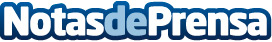 Droniberia apoya al gobierno en la presentación del Plan Estratégico para el Desarrollo del Sector Civil de Drones 2018-2021La Administración ha dado un paso importante y AESA ha abierto sus puertas en comisiones de trabajo a todos los actores vinculados al crecimiento del sector y ha permitido hacer cosas que antes estaban prohibidas. Además, para 2021 se espera una normativa europea que organizará aún más el sector. Será responsabilidad de todos conseguir que España esté a la cabeza de los avances o que se quede rezagada como en otras ocasionesDatos de contacto:Ramón Oliver915901582Nota de prensa publicada en: https://www.notasdeprensa.es/droniberia-apoya-al-gobierno-en-la Categorias: Nacional Inteligencia Artificial y Robótica Dispositivos móviles Otras ciencias http://www.notasdeprensa.es